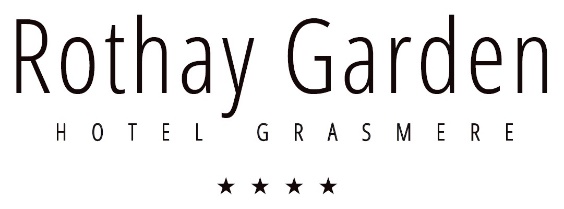 Allergen Indemnity FormGuest Full Name:Date:Room Number (res) / Telephone Number:I confirm that I formally have an allergy to: (please tick where applicable)(Definitions taken from Food Standards Agency)I confirm that I formally have an allergy to: (please tick where applicable)(Definitions taken from Food Standards Agency)I confirm that I formally have an allergy to: (please tick where applicable)(Definitions taken from Food Standards Agency)Celery / CeleriacThis includes celery stalks, leaves, seeds and the root called celeriac. You can find celery in celery salt, salads, some meat products, soups and stock cubes.Cereals Containing GlutenWheat (such as spelt and Khorasan wheat/Kamut), rye, barley and oats is often found in foods containing flour, such as some types of baking powder, batter, breadcrumbs, bread, cakes, couscous, meat products, pasta, pastry, sauces, soups and fried foods which are dusted with flour.CrustaceansCrabs, lobster, prawns and scampi are crustaceans. Shrimp paste, often used in Thai and south-east Asian curries or salads, is an ingredient to look out for.Eggs Eggs are often found in cakes, some meat products, mayonnaise, mousses, pasta, quiche, sauces and pastries or foods brushed or glazed with egg.FishYou will find this in some fish sauces, pizzas, relishes, salad dressings, stock cubes and Worcestershire sauce.LupinYes, lupin is a flower, but it’s also found in flour! Lupin flour and seeds can be used in some types of bread, pastries and even in pasta.MilkMilk is a common ingredient in butter, cheese, cream, milk powders and yoghurt. It can also be found in foods brushed or glazed with milk, and in powdered soups and sauces.MolluscsThese include mussels, land snails, squid and whelks, but can also be commonly found in oyster sauce or as an ingredient in fish stewsMustardLiquid mustard, mustard powder and mustard seeds fall into this category. This ingredient can also be found in breads, curries, marinades, meat products, salad dressings, sauces and soups.NutsNot to be mistaken with peanuts (which are actually a legume and grow underground), this ingredient refers to nuts which grow on trees, like cashew nuts, almonds and hazelnuts. You can find nuts in breads, biscuits, crackers, desserts, nut powders (often used in Asian curries), stir-fried dishes, ice cream, marzipan (almond paste), nut oils and sauces.PeanutsPeanuts are actually a legume and grow underground, which is why it’s sometimes called a groundnut. Peanuts are often used as an ingredient in biscuits, cakes, curries, desserts, sauces (such as satay sauce), as well as in groundnut oil and peanut flour.Sesame SeedsThese seeds can often be found in bread (sprinkled on hamburger buns for example), breadsticks, houmous, sesame oil and tahini. They are sometimes toasted and used in salads.SoyaOften found in bean curd, edamame beans, miso paste, textured soya protein, soya flour or tofu, soya is a staple ingredient in oriental food. It can also be found in desserts, ice cream, meat products, sauces and vegetarian products.Sulphur DioxideThis is an ingredient often used in dried fruit such as raisins, dried apricots and prunes. You might also find it in meat products, soft drinks, vegetables as well as in wine and beer. If you have asthma, you have a higher risk of developing a reaction to sulphur dioxide.Other formal allergies or intolerancesDeclaration (Tick one)I hereby accept that by providing the hotel with details of my allergy and/or intolerance I will not be served any food or drink items that may contain this ingredient for the duration of my visit to Rothay Garden Hotel.~ OR ~I hereby declare that despite my allergy and/or intolerance I do not want all items of food and drink containing this ingredient to be excluded from those offered to me, and will take my food and drink choices into my own hands, even if they contain this ingredient. I am aware of the risk of anaphylaxis and other allergic reactions resulting from my actions and I release and discharge Rothay Garden Hotel Limited, its directors, officers, employees, servants and agents from any liability, claim, loss, cost, expense or damage arising out of my actions.Signature:Full Name:Date: